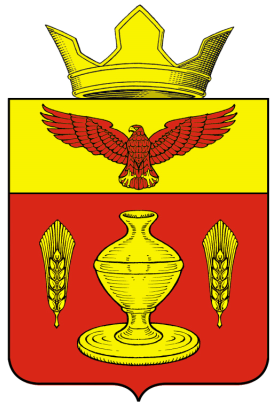 ВОЛГОГРАДСКАЯ ОБЛАСТЬПАЛЛАСОВСКИЙ МУНИЦИПАЛЬНЫЙ РАЙОНГОНЧАРОВСКИЙ СЕЛЬСКИЙ СОВЕТР Е Ш Е Н И Еп. Золотари   03 декабря 2018г.                                                                                                       № 40/1«О рекомендации по итогам проведе- ния публичных слушаний по проек- ту решения Гончаровского сельско- го Совета «О внесении изменений идополнений в Устав Гончаровскогосельского поселения»Заслушав и обсудив рекомендации по итогам публичных слушаний по проекту Решения Гончаровского сельского Совета «О внесении изменений и дополнений в Устав Гончаровского сельского поселения», в соответствии с федеральным и региональным законодательством о внесении изменений в отдельные законодательные акты Российской Федерации, Гончаровский сельский СоветР Е Ш И Л:1. Утвердить рекомендации по итогам проведения публичных слушаний по проекту решения Гончаровского сельского Совета «О внесении изменений и дополнений в Устав Гончаровского сельского поселения»2. Опубликовать рекомендации в районной газете «Рассвет».Глава Гончаровскогосельского поселения			                                                 К.У. НуркатовРег: №43/2018                                                                 Утверждена Решением                                                                                 Гончаровского сельского Совета                                                                             от 03 декабря 2018 года №40/1РЕКОМЕНДАЦИЯПо итогам проведения 03 декабря 2018 года публичных слушаний по проекту решения Гончаровского сельского Совета «О внесении изменений и дополнений в Устав Гончаровского сельского поселения»Во исполнение требований Федерального закона от 06 октября 2003 года № 131-ФЗ «Об общих принципах организации местного самоуправления в Российской Федерации», в соответствии с Положением о публичных слушаниях на территории Гончаровского сельского поселения, обсудив проект решения Гончаровского сельского Совета «О внесении изменений и дополнений в Устав Гончаровского сельского поселения», Гончаровскому сельскому СоветуРЕКОМЕНДОВАНО:Внести в Устав Гончаровского сельского поселения изменения и дополнения, а именно:1.1. Пункт 1 статьи 5.2 Устава Гончаровского сельского поселения изложить в следующей редакции:	    «1) дорожная деятельность в отношении автомобильных дорог местного значения в границах населенных пунктов Гончаровского сельского поселения и обеспечение безопасности дорожного движения на них, включая создание и обеспечение функционирования парковок (парковочных мест), осуществление муниципального контроля за сохранностью автомобильных дорог местного значения в границах населенных пунктов Гончаровского сельского поселения, организация дорожного движения, а также осуществление иных полномочий в области использования автомобильных дорог и осуществления дорожной деятельности в соответствии с законодательством Российской Федерации».        1.2. Пункт 10 статьи 5.2 Устава Гончаровского сельского поселения исключить.           1.3. Пункт 3 части 1 статьи 22 Устава Гончаровского сельского поселения изложить в следующей редакции:               «3) представление на утверждение Гончаровским сельским Советом проекта бюджета Гончаровского сельского поселения, стратегии социально-экономического развития Гончаровского сельского поселения, отчетов об их исполнении (реализации)».         1.4. Пункт 3 статьи 24 Устава Гончаровского сельского поселения изложить в следующей редакции:                        «3) подготовка и реализация стратегии социально-экономического развития Гончаровского сельского поселения, а также подготовка, корректировка, утверждение и реализация плана мероприятий по реализации стратегии социально-экономического развития Гончаровского сельского поселения, прогноза социально-экономического развития Гончаровского сельского поселения на среднесрочный или долгосрочный период, бюджетного прогноза Гончаровского сельского поселения на долгосрочный период, муниципальных программ».         1.5. Пункт 2 части 2 статьи 32 Устава Гончаровского сельского поселения изложить в следующей редакции:           «2) муниципальные нормативные правовые акты, затрагивающие права, свободы и обязанности человека и гражданина, устанавливающие правовой статус организаций, учредителем которых выступает Гончаровское сельское поселение, а также соглашения, заключаемые органами местного самоуправления Гончаровского сельского поселения с иными органами местного самоуправления».      1.6. Пункт 3 статьи 12 Устава Гончаровского сельского поселения изложить в следующей редакции:         «3. Порядок организации и проведения публичных слушаний определяется нормативными правовыми актами Гончаровского сельского Совета и должен предусматривать заблаговременное оповещение жителей поселения о времени и месте проведения публичных слушаний, заблаговременное ознакомление с проектом муниципального правового акта, другие меры, обеспечивающие участие в публичных слушаниях жителей Гончаровского сельского поселения, опубликование (обнародование) результатов публичных слушаний, включая мотивированное обоснование принятых решений».Председательствующий:                                      		К.У. Нуркатов